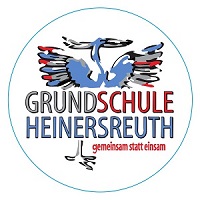 Grundschule HeinersreuthGeschwister-Scholl-Str. 2895500 HeinersreuthTelefon: 0921 / 741 30 30Fax: 0921 / 741 30 325Email: sekretariat@schule-heinersreuth.deElterninfo Oktober 2019Liebe Eltern, Am Dienstag, 08. Oktober, werden die Klassen 2 und 3 wie auch in den vergangenen Jahren zusammen mit Herrn Pfarrer Guggemos und Lehrkräften Lebensmittel (vom Erntedankgottesdienst aus der Kirche) für die Tafel Bayreuth „aufladen“. Eine kleine Feier im Seniorenheim rundet die Aktion ab.Unsere Aktion „Shuuz“ im Frühjahr war dank Ihrer Unterstützung ein voller Erfolg. Daher möchten wir die Aktion jetzt im Herbst wiederholen. Ab sofort können Sie wieder Schuhe spenden - einfach in den Sammelbehälter in der Schule oder im Rathaus werfen. Nähere Infos zu dieser Sammelaktion können Sie auf unserer Homepage unter „Förderverein“ nachlesen. Dort finden Sie übrigens auch die Beitrittserklärung zum Download .Unsere Schulhomepage wird seit diesem Schuljahr von Herrn Peetz geführt und ständig aktualisiert. Schauen Sie doch mal vorbei unter www.schule-heinersreuth.deWir haben ein neues Schullogo! Dieses möchten wir Ihnen gerne im Rahmen einer Feier vorstellen. Daher laden wir Sie ein zu einerFeier mit Kunstausstellungin der Grundschule Heinersreutham Donnerstag, 24. Oktober um 17.30 UhrProgramm: 	Theaterstück unserer Schulspielgruppe (ca 10 min)		Liedbeiträge einzelner Klassen		Vorstellen der neuen Schulshirts und des neuen Logos		Ausstellung von Schülerarbeiten aus dem Kunst- und WerkunterrichtFür das leibliche Wohl ist gesorgt  Wir freuen uns auf Ihren Besuch!Am letzten Schultag vor den Ferien - Freitag, 25.Oktober - endet der Unterricht stundenplanmäßig.gez. Martina Vogler, Rin -----------------------------------------------------------------------------------------------------------------------------------Rücklaufzettel „Kunstwerke“Name des Kindes: ______________________          Klasse: ___O Wir sind damit einverstanden, dass Fotos von Bildern und Gegenständen aus dem Kunst- und   Werkunterricht auf der Schulhomepage veröffentlicht werden. (Der Name des Kindes wird nicht erscheinen!)O Mit einer Veröffentlichung sind wir nicht einverstanden.Unterschrift des/der Erziehungsberechtigten: ____________________________